BTEC Health & Social Care    Unit 14 – Physiological Disorders and their care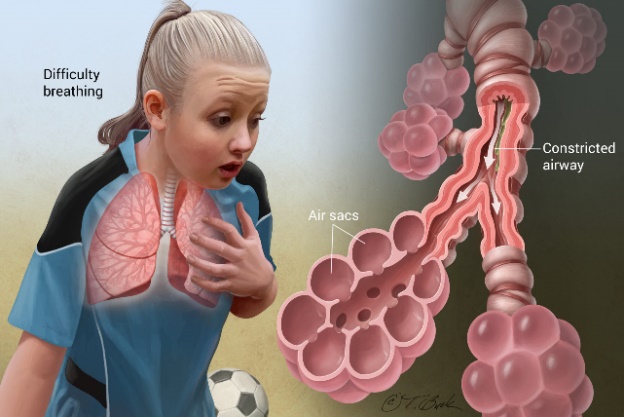 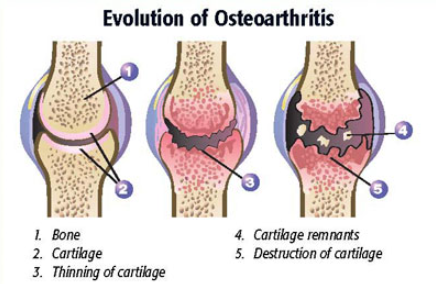 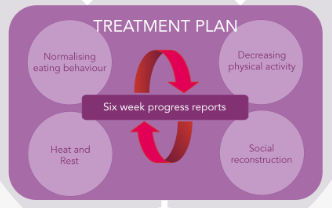 Unit 14Physiological Disorders and their careIntroductory bookletAssignment 1: January 14th – March 1stAssignment 2: March 4th - May 8thLearning Aim A; Investigate the causes and effects of physiological disordersUnit Content:A1. Types of physiological disorders and effects on body systems and functionsEndocrine System Disorders e.g. diabetes, hypothyroidism and hyperthyroidismNervous System Disorders e.g. Parkinson’s disease, Alzheimer’s diseaseMusculo-skeletal System Disorder e.g. rheumatoid arthritis, osteoporosisRespiratory System Disorders e.g. asthma, chronic obstructive pulmonary diseaseCirculatory System Disorders e.g. coronary heart disease, leukaemiaCancer e.g. bowel, prostateImpact of disorders on service user’s physical, mental, social and emotional healthA2. Causes of physiological disordersInherited traits e.g. sickle cell anaemiaLifestyle choices e.g. smoking cigarettes, alcoholDiet e.g. obesity, dietary deficiencyEnvironmental e.g. housing conditions, air pollutionA3. Signs and symptoms of physiological disordersObservable signs of physiological disorders e.g. rash, swellingSymptoms experienced by the individual e.g. pain, disorientatedLearning aim B: Examine the investigation and diagnosis of physiological disordersB1. Investigative procedures for physiological disorders General measurements that may be undertaken, e.g. blood pressure, body temperature. Investigations as appropriate for each individual, e.g. medical history, blood tests. B2. Diagnostic procedures for physiological disorders Procedures based on specific signs and symptoms, e.g. lumbar puncture, biopsyImportance of recognising non-specific or confusing symptoms, e.g. myalgic encephalomyelitis (ME). Learning aim C: Examine treatment and support for service users with physiological disordersC1. Provision of treatment and support Medication, e.g. anti-inflammatory drugs. Surgery, e.g. surgical procedures for cancer. Rehabilitation programmes, e.g. physiotherapy. Complementary therapies, e.g. aromatherapy, acupuncture. Advice on lifestyle changes, e.g. smoking cessation. C2 Types of carers and care settingsCarers: professional carers, e.g. GPs, nurses informal carers, e.g. friends, family private and voluntary carers, e.g. Age UK, private care agencies. Care settings: service user’s own home residential care home GP surgery or health centre hospital care rehabilitation settingsAssignment 1 overviewYou will choose TWO physiological body system disorders to research and write your assignment on:For each disorder you will discuss:What causes the disorderWhat symptoms a person will experienceHow it is diagnosed, and which tests may be involvedHow it is treated – medication, surgery etc.Who will support their treatment and which settings they work in.Learning aim D: Develop a treatment plan for service users with physiological disorders to meet their needs D1. Care methods and strategies Assessment of care needs, e.g. primary, secondary or tertiary care. Reviewing care needs, e.g. making changes as required. Validity and reliability of the sources of information on possible treatments. D2 Treatment planning processes Cycle of planning. Individual needs, including culture, gender, age, religion, disability. Purpose and aim of care for individual. Outcomes to be achieved. Actions to be taken. Overcoming potential barriers. Professional responsibilities. Advantages and disadvantages of different types of treatment, e.g. benefit to service users, cost to health and social care services. Scheduling, including times and locations where treatment will take place. Timescales for achievement.Assignment 2 overviewYou will choose ONE case study person with a physiological condition. Someone who you know well and can speak to about their condition and treatment.You will write a treatment plan for that person which includes:A care needs assessmentThe aims of the treatment planThe treatments and care they will receive and who will deliver themHow the plan will improve their health and well-beingKey Terminologies – these need to be correctly and accurately used in your work…Holy Cross BTEC Assessment Policy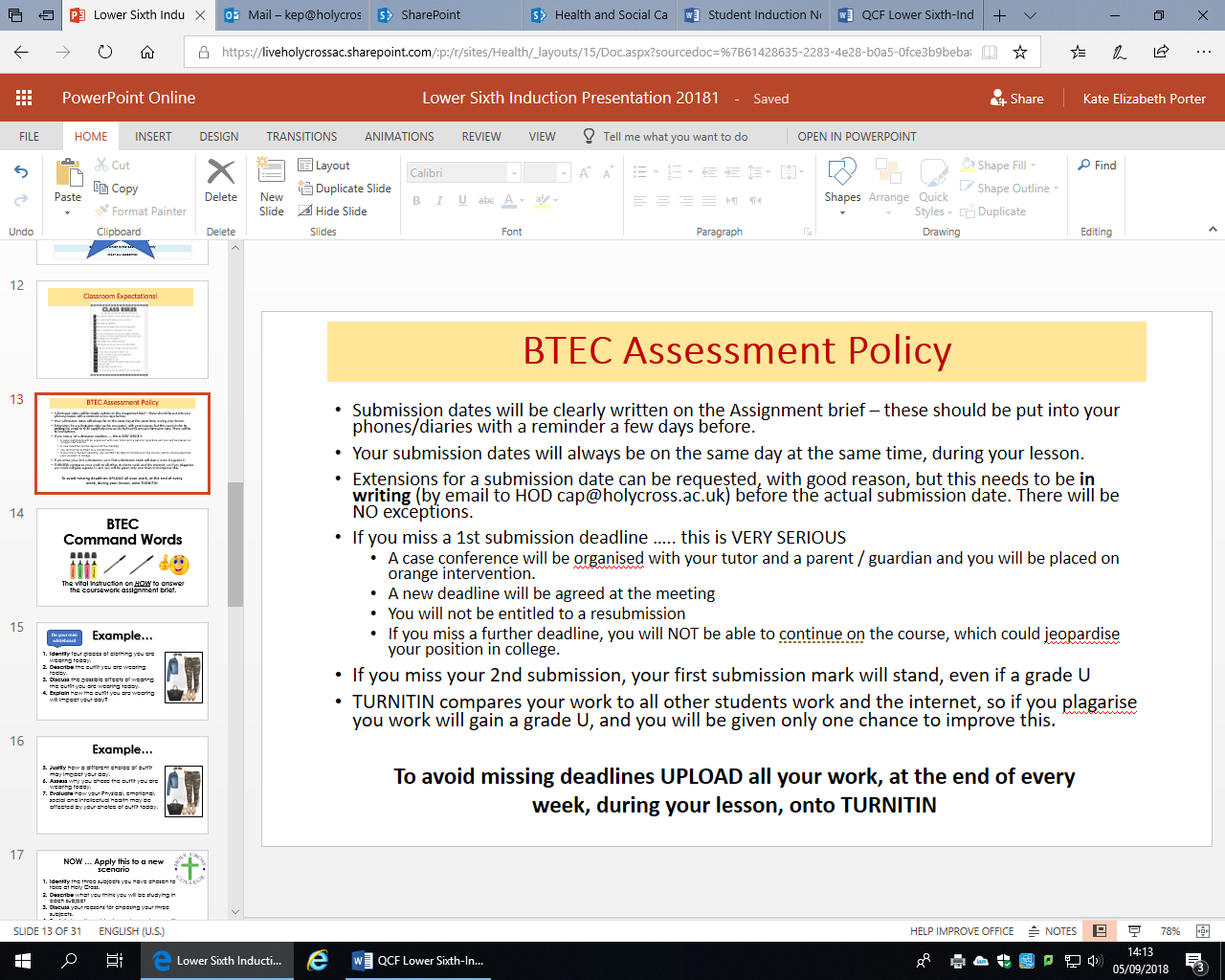 The Harvard reference systemMost courses ask students to reference using the Harvard system. There are TWO parts to this system:You write your quote out, and in brackets, put the author name, date and page.Then you provide a list of books you have referenced from at the end of your written work in the Bibliography.Here is an example…You have read about Tuckman’s Sequential Theory by Bruce Tuckman. It is on pages 19 to 20 of the course BTEC textbook. This is what you would put in your written work:“The first stage forming phase, refers to people meeting for the first time and sharing information’’.Stretch, Whitehouse	2010	(p19)             (Author name    Year of publication   Page number)This is what you put in the Bibliography…You will find the year of publication and the name of the publisher in the front of the book.This website has a useful tool to help you with referencing: http://www.neilstoolbox.com/bibliography-creator/Constructing a BibliographyThis must be presented in alphabetical order. We use the Harvard Referencing System, which uses the following order: author surname, initial, date, title of publication, place of publication, publisher.EXAMPLEWebliographyPresent this in alphabetical order.The following recommendation includes all the essential elements required in the citation of a website:Pass Criteria  Merit Criteria Distinction Criteria Learning aim A: Investigate the causes and effects of physiological disordersLearning aim A: Investigate the causes and effects of physiological disordersA.P1 Explain the causes, signs and symptoms of different types of physiological disorders on service users.A.M1 Analyse the changes in the body systems and functions, resulting from different types of physiological disorders on service usersA.D1 Evaluate the impact of physiological disorders on the health and well-being of service usersLearning aim B: Examine the investigation and diagnosis of physiological disordersLearning aim B: Examine the investigation and diagnosis of physiological disordersA.D1 Evaluate the impact of physiological disorders on the health and well-being of service usersB.P2 Compare investigative and diagnostic procedures for different physiological disorders.B.M2 Assess the importance of specific procedures in confirming the diagnosis of physiological disorders.BC.D2 Justify the potential benefits of different investigations and treatment options for service users diagnosed with physiological disorders.Learning aim C: Examine treatment and support for service users with physiological disordersLearning aim C: Examine treatment and support for service users with physiological disordersBC.D2 Justify the potential benefits of different investigations and treatment options for service users diagnosed with physiological disorders.C.P3 Explain the treatment and support available for service users with different physiological disorders.C.M3 Assess the provision of treatment, support and types of care for service users with different physiological disorders.BC.D2 Justify the potential benefits of different investigations and treatment options for service users diagnosed with physiological disorders.C.P4 Compare the types of carers and care settings for service users with different physiological disorders.C.M3 Assess the provision of treatment, support and types of care for service users with different physiological disorders.BC.D2 Justify the potential benefits of different investigations and treatment options for service users diagnosed with physiological disorders.Learning aim D: Develop a treatment plan for service users with physiological disorders to meet their needsLearning aim D: Develop a treatment plan for service users with physiological disorders to meet their needsD.D3 Justify the recommendations in the plan in relation to the needs of the service user and advantages and disadvantages of treatment options.D.P5 Assess care needs of a selected service user with a physiological disorder.D.M4 Plan treatment to meet the needs of a selected service user with a physiological disorder, reviewing as appropriate to improve outcomes.D.D3 Justify the recommendations in the plan in relation to the needs of the service user and advantages and disadvantages of treatment options.D.P6 Plan treatment to meet the needs of a selected service user with a physiological disorder.D.M4 Plan treatment to meet the needs of a selected service user with a physiological disorder, reviewing as appropriate to improve outcomes.D.D3 Justify the recommendations in the plan in relation to the needs of the service user and advantages and disadvantages of treatment options.D.P7 Explain how the plan would improve the health and wellbeing of a selected service user.D.M4 Plan treatment to meet the needs of a selected service user with a physiological disorder, reviewing as appropriate to improve outcomes.D.D3 Justify the recommendations in the plan in relation to the needs of the service user and advantages and disadvantages of treatment options.Physiological disordersEndocrine system disordersNervous system disordersMusculo-skeletal system disordersRespiratory system disordersCirculatory system disordersStretch, Whitehouse2010BTEC Level 3 Health & Social care Book 1Pearson Education LimitedAuthor’s surname & initialsDate of publicationFull title of the bookName of the publisherAuthor surnameInitial/sDateTitle of publicationPlace of publicationPublisherE.G. MillJ S1985On Liberty (1859) ed. HimmelfarbLondonPenguin ClassicsPage titleURL (page, not site)Date accessed British Sports – Disability Sports http://www.britishsports.com/disabilitysports.htm (downloaded 7 July 2007)